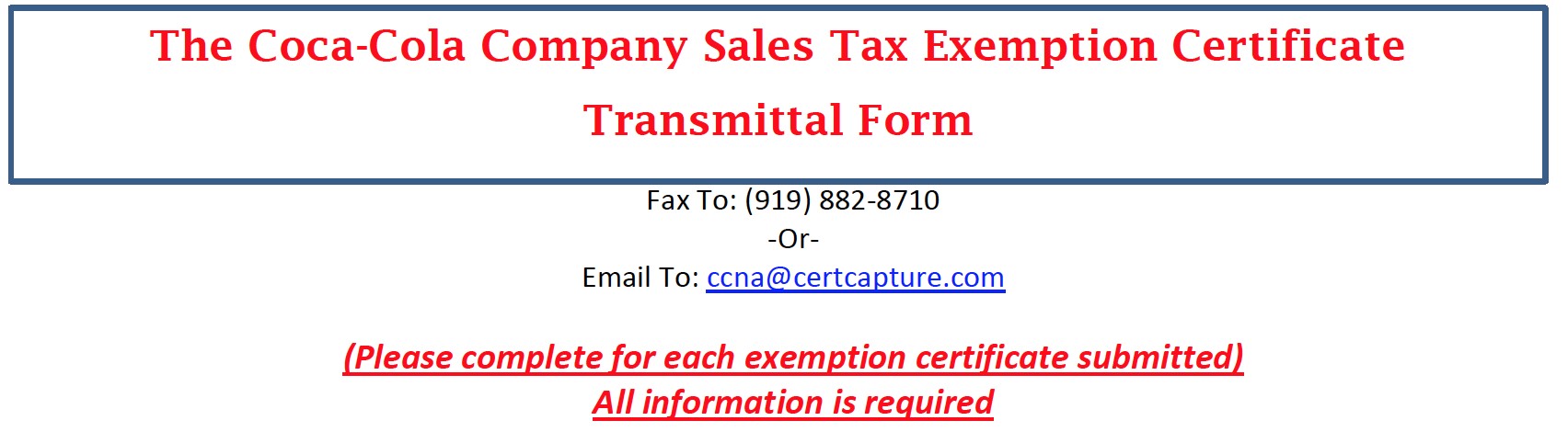 WHOSold to customer number:   __________________________________________Sold to customer name:   __________________________________________Ship to customer number:   _____________________________________________ 4- Ship to customer name:   _____________________________________________Sold To Address ______________________________________________________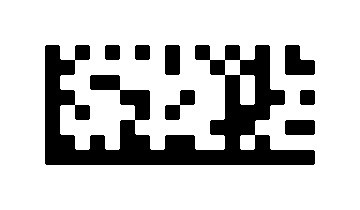 Customer Contact InformationName:   ___________________________________________Title: ______________________________________________Email/Phone#: ______________________________________(Internal Coca-Cola use only): Submitted by: ________________Email: ______________________Phone: _____________________Date Submitted:  ______________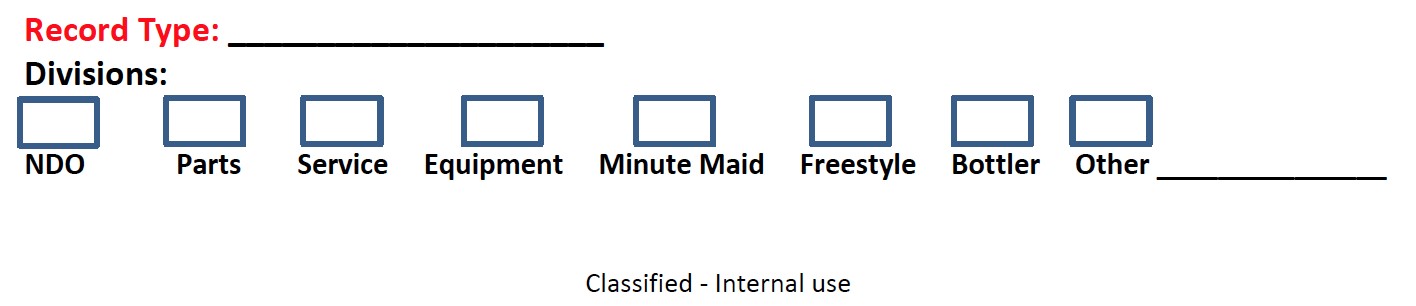 